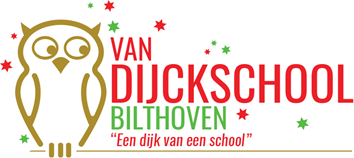 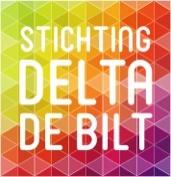 Notulen MR-vergadering 7 september 2020.19.30 uur, TheaterzaalAanwezig: Samantha Wolff (voorzitter), Jitske de Graaff (punt 1 t/m 8), Suzan Beving, Patricia Zwagemaker (digitaal), Evelyn Poortvliet, Anjet Brouwer, Martine Nijmeijer.Afwezig: Joline Auw Yang, oudervertegenwoordiging GMR Marijke Timmermans, personeelsvertegenwoordiging GMR1. Opening, welkom, vaststellen agenda.Samantha heet iedereen welkom. Agenda is vastgesteld. 2. Notulen en actiepunten vorige vergaderingDe notulen worden ongewijzigd vastgesteld.Actiepunten:-  Samantha gaat nog contact zoeken met GMR (voor de vergadering contact zoeken of er   nog iets bij GMR naar voren is gekomen voor ons).- MR: wie sluit aan bij 5 gelijke schooldagen werkgroep van MR ouders?- MR etentje met Arienne? Deze schuiven we door…- Jaarverslag MR staat in planning op oktober: Samantha heeft hier onze hulp bij nodig.- Jitske past nieuwe schoolgids nog aan na.v. onze opmerkingen. - Jitske: doorspreken tevredenheidspeiling wordt doorgeschoven. - Jitske vraagt aan team wie er als 3e leerkracht in de werkgroep 5 gelijke schooldagen wil deelnemen.- Jitske denkt na over brengen/ halen bij het achterplein. - Komende week het ‘Protocol Sociale Veiligheid’ doorlezen en ondertekenen. Samantha krijgt van Jitske deze week een nette versie van protocol om te ondertekenen. 3. Werkwijze en samenstelling MR De oudergeleding van de MR heeft een app-groep, willen we als PMR ook in de app-groep? PMR wil dit liever gescheiden houden prive, school. Besloten wordt dat Jitske ons in de regel allemaal tegelijk mailt en soms alleen met Samantha. Notuleren gaan we vanaf nu rouleren, Suzanne volgende week. 4. Vormgeving onderzoek 5 gelijke dagenHet onderzoek moet zijn: zou het 5 gelijke dagen-model passen? En dat afzetten tegen het huidige model waarbij de woensdagmiddag een korte schooldag is. Hoe doen andere scholen dit en wat zou het voor ons betekenen? Digitale ouderavond op 14 september: filmpje van Jitske met uitleg over schooljaarplan, project schooltijden komt hier ook in voor.  Op 15 september brief naar ouders: aanhaken op filmpje, korte uitleg en uitnodiging om deel te nemen aan ouderavond schooltijden op 28 september, niet op school, maar digitaal.Ouders kunnen zich aanmelden, als meer dan 100: dan in 2 sessies Zoom. Uiteengaan in digitale sessies in Zoom. De vraag of we voorafgaand een nulmeting willen? Deze vraag rees tijdens de vorige vergadering en is doorgeschoven naar vandaag. Anjet heeft hier wel goede ervaring mee, meer een peiling /een voorafje, kunnen ook maar 2 vragen zijn, iets dat niet het proces doorkruist. Met zo’n kleine enquête gaan mensen op ‘aan’ en lezen ze de communicatie daarna zorgvuldiger. Of is het eigen verantwoordelijkheid van ouders om de communicatie goed te volgen? Denken mensen dat wij al een ‘plan’ hebben. Wakkeren we het hierdoor aan of gaan mensen in kleinere groepjes wat vinden? Besloten wordt om geen nulmeting te doen, het doorkruist teveel de planning en het proces.Visualiseren van het proces: wanneer hebben ouders/leerkrachten inspraak, op welke momenten? Ook als je als ouder niet deelneemt, wordt je op de hoogte gehouden. De werkgroep gaat onderzoeken wat er speelt en schrijft een advies aan de directie. Jitske hoort wel bij de werkgroep, maar bij het advies doet ze een stapje terug. Het advies wordt aan de MR voorgelegd. De werkgroep moet uit 2 teamleden, 2 ouders, 1 MR ouder en 1 PMR bestaan:MR ouder: Samantha WolffPMR / teamlid: Martine Nijmeijer teamlid: Andrea De MR vraagt om een 3e leerkracht (Martine geldt nu als PMR lid en teamlid) in de werkgroep om het aantal leerkrachten en ouders gelijk te trekken in de werkgroep. Jitske zal vragen wie er nog vanuit de leerkrachten als 3e in de werkgroep wil (zie actiepunten ad 3). 5. Coronamaatregelen halen/wegbrengen van kinderenOpmerking van Samantha: het is druk bij het hek met ouders bij het achterplein. Kunnen de ouders niet op het schoolplein? Gewijzigd is dat groep 5 nu ook via voorplein gaat. De vraag komt naar voren of we communicatie moeten uitsturen dat de juf/meester er om 8:20 uur staat en na 2 minuten naar binnen loopt? Zodat ouders niet te lang blijven hangen en kleine kinderen niet de kans krijgen terug te lopen naar ouders? Of laten we de kinderen druppelsgewijs binnenkomen?Jitske gaat hier over nadenken, met name over de veiligheid bij het hek van het achterplein (zie actiepunten ad 3). Ook wordt de vraag gesteld of oudere kinderen al naar binnen kunnen als ze hun jongere broertje/zusje brengen? Antwoord is ‘nee’. 6. KanjerprotocolKanjertraining: uitgerold in de school, licenties a,b, c, rtc:  dit alles staat in het ‘Protocol Sociale Veiligheid’ beschreven. Dit protocol is door de Kanjertraining zelf opgesteld.Lisette is uitgeroosterd om Kanjertraining stevig neer te zetten. Ouders nog meer verstevigen in dit proces. Een volgende keer op de agenda: protocol doorlezen en handtekening van MR. Jitske zorgt voor een mooie voorkant, dat het er netjes uitziet als een brochure die evt bij een inschrijving mee kan worden gegeven aan ouders. Actiepunt: Komende week doorlezen en ondertekenen. Samantha krijgt van Jitske deze week een nette versie van protocol om te ondertekenen. 7. Stand van zaken op schoolformatie: patricia is niet voor groep 6 gaan staan, Gerda en Manasse staan voor groep 6.lln aantal per 1-10: 201 kinderen, is stijgende lijn tov afgelopen jaren. gebouw en schoolplein: het hoge hek heeft geholpen. cameratoezicht: moet nog langs MR, opname op harddisk, Rob kan het zien op een app, er moet nog een reglement bij vanwege de privacy. Dat komt nog langs de MR. Het doel is om eigendom te beschermen, als er iets kapot is, dan terugkijken wat er is gebeurd. De vraag is of de camera overdag uitgezet kan worden? Dat kan alleen het bedrijf zelf en dat is lastig, want dan zit je ook met studiedagen, e.d.Er moet nog een schrijven komen waarop MR nog akkoord moet geven. andere zaken…8. W.v.t.t.k. en rondvraag	Einde overleg met de bestuurder	9. Input vanuit de GMR geen10. Jaarplanning 2020-2021De website moet worden aangepast: tekst wat MR doet staat in Powerpoint van ouderavond van afgelopen jaar, dit kan op website. Portretfoto naar Patricia mailen, voor maandag. Ook MR filmpje voor a.s. maandag klaar hebben voor Jitske voor digitale ouderavond (filmpje van Jitske). Voor foto MR, iedereen foto insturen, voor a.s. woensdag. De jaarplanning wordt aangepast:- 12 okt: Er is een evaluatie met het team over boeiend en passend onderwijs in okt, dit thema voor de MR in nov op de agenda zetten en omwisselen met het thema: communicatie ouders(dat nu op 16 nov staat).- 16 nov: overleg OV schrappen, dit overleg alleen op 25 jan in planning, ook op 21 juni wordt dit overleg met OV geschrapt. Is maar 1 keer per jaar.- 14 dec: thema leefklimaat op school naar 19 april, past bij evaluatie Kanjertraining en borging.- 21 juni: Nieuwe zaakvakmethode wordt voor nu van de jaarplanning gehaald, zolang er niets structureels aan onderwijs verandert, hoeft de MR hier niets van te vinden. 11. W.v.t.t.k. en rondvraag	EindeVolgende MR-vergadering:Maandag 12 oktober